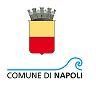 DIREZIONE CENTRALE WELFARE E SERVIZI EDUCATIVIServizio Contrasto delle Nuove Povertà e Rete delle Emergenze Sociali DETERMINAZIONE DIRIGENZIALE  n. 8   del 21 GIUGNO 2017   Oggetto: 	Determina a contrarre ai sensi dell' art. 192 del D.Lgs 267/2000 e art. 32 comma 2 del D. Lgs 50/2016.Indizione di gara, mediante procedura aperta ai sensi dell' art.60 del D.lgs 50/2016 per    l'affidamento delle attività del progetto NA3.1.1.d - "A.B. I. T. A .R. E.  (Accedere al  Bisogno Individuale Tramite l'Abitare Responsabile ed Esigibile) in Fiorinda" realizzato nell'ambito del Programma Operativo Nazionale Città Metropolitane 14-20 (PON Metro). Importo a base d'asta € 639.344,25 oltre IVA, 780.000,00 con I.V.A se dovuta.Appalto interamente gestito con modalità telematica, ai sensi dell'art.58 del D.Lgs  	50/2016, dall'Area Gare – Forniture e Servizi del Servizio Autonomo C.U.A.G.Codice piano operativo NA3.1.1.dApprovazione dei documenti di garaCUP: B61B17000210006                                        CIG:711777099C                                     Pervenuta al Servizio Finanziario                                    Registrata all’indice generale in data.................prot. n............                                  data...................n.................  IL DIRIGENTE DEL SERVIZIOCONTRASTO DELLE NUOVE POVERTA’ E RETE DELLE EMERGENZE SOCIALI PREMESSOche con Decisione C (2015) 4998 del 14 luglio 2015 la Commissione europea ha adottato il Programma Operativo Nazionale denominato "Città Metropolitane 2014 -  2020" (PON Metro) con una dotazione finanziaria pari ad oltre 892 milioni di Euro di cui 588 milioni di risorse comunitarie: 446 a valere sul Fondo di Sviluppo Regionale FESR e 142 sul Fondo Sociale Europeo FSE, cui si aggiungono 304 milioni di co-finanziamento nazionale;che il PON Metro supporta le priorità dell'Agenda Urbana Nazionale e si pone in linea con gli obiettivi e le strategie proposte per l'Agenda Urbana Europea che individua nelle aree urbane i territori chiave per strutturare e definire le sfide di crescita intelligente,inclusiva e sostenibile poste dalla Strategia Europa 2020;che il Programma Operativo si articola in cinque Assi prioritari tra cui l'Asse 3: Servizi per l'inclusione sociale;che con deliberazione n. 401 del 19 maggio 2016 la Giunta Comunale ha preso atto del documento "Strategia di Sviluppo Urbano Sostenibile della Città di Napoli", ovvero dello schema di Convenzione-Atto di delega delle funzioni dell'Autorità di Gestione all'Organismo Intermedio – Autorità Urbana nonchè delle risorse finanziarie in capo all'Autorità Urbana del Comune di Napoli;che con disposizione n.1 del 20 Gennaio 2017 il Direttore Generale, nella sua funzione di responsabile dell'Organismo intermedio, ha approvato il "Piano Operativo della Città di Napoli", allegato n.5 all'Atto di delega, che individua i progetti da realizzare nell'ambito del PON Metro;che nel Piano Operativo è contenuto il Progetto NA3.1.1.d "A.B. I. T. A. R. E  (Accedere al   Bisogno Individuale Tramite l'Abitare Responsabile ed Esigibile) in Fiorinda";che per tale progetto l'Amministrazione Comunale assume la qualifica di Soggetto beneficiario con titolarità dei procedimenti amministrativi funzionali alla relativa attuazione;che con Disposizione n.18 del 19.05.2017 il Direttore Generale, responsabile dell'Organismo Intermedio  ha approvato e ammesso al finanziamento il Progetto NA3.1.1.d "A.B. I. T. A .R. E  (Accedere al  Bisogno Individuale Tramite l'Abitare Responsabile ed Esigibile) in Fiorinda"  Obiettivo Specifico 3.1 – Riduzione del numero di famiglie con particolari fragilità sociali ed economiche in condizioni di disagio abitativo per un importo complessivo  pari a Euro 780.000,00 (IVA inclusa) demandando al Dirigente del Servizio Contrasto delle Nuove Povertà e Rete delle Emergenze Sociali l'adozione di tutti i provvedimenti conseguenziali per l'avvio e l'attuazione dello stesso progetto;  CONSIDERATO che tale progettualità si inserisce nel complesso quadro dei servizi attivati nell'ultimo quinquennio dall'Amministrazione comunale a tutela delle donne vittime di violenza sole e/o con figli minori;che nelle previsioni del Piano Operativo PON METRO 2014-2020 – Asse 3  Servizi per l'inclusione sociale è inserito il Progetto NA 3.1.1. d denominato  "A.B. I. T. A .R. E  (Accedere al Bisogno Individuale Tramite l'Abitare Responsabile ed Esigibile) in Fiorinda"  Obiettivo Specifico 3.1 – Riduzione del numero di famiglie con particolari fragilità sociali ed economiche in condizioni di disagio abitativo – Azione 3.1.1. - Azioni integrate di contrasto alla povertà abitativa - si prefigge l'obiettivo di garantire un'accoglienza residenziale alle donne vittime di violenza (sole e/o con figli minori) che abbiano scelto di iniziare un percorso di uscita dai circuiti di violenza attraverso un piano di intervento individuale basato sulla emancipazione ed indipendenza abitativa e lavorativa non è possibile realizzare le attività progettuali con il personale dell’Amministrazione in quanto si prevedono profili professionali non presenti nell’organico del Comune o non in possesso dei requisiti specifici richiesti dal Capitolato Speciale di Appaltoche il servizio connesso al presente progetto sarà effettuato in un unico Lotto in quanto le attività non sono frazionabili essendo tra di loro interagenti e interconnesse per il buon fine della progrttualità.che si rende necessario avviare celermente le procedure di affidamento delle attività progettuali per assicurare la tempistica dell'utilizzo dei Fondi;che risulta urgente, inoltre, aggiudicare le attività progettuali per fronteggiare l’esigenza abitativa protetta del target donne vittime di violenza e loro figli minori ritenuto gruppo bersaglio fragile;RILEVATOche la gara ha per oggetto l'affidamento delle attività del progetto NA3.1.1.d "A.B. I. T. A .R. E  (Accedere al Bisogno Individuale Tramite l'Abitare Responsabile ed Esigibile) in Fiorinda" a valere sul Programma Operativo Nazionale Città Metropolitane(PON METRO) per un importo di Euro € 639.344,25 escluso IVA  e 780.000,00 incluso IVA al 22% se dovuta;che non è stato prodotto il DUVRI in quanto non sono riscontrabili rischi da interferenze per i quali sia necessario adottare le relative misure di sicurezza;che non vi sono Convenzioni Consip alle quali aderire;che la procedura di gara sarà gestita con modalità telematica, ai sensi dell'art.58 del D.lgs 50/2016;che ai sensi dell'art. 5 comma 2 del Decreto MIT  2 dicembre 2016, le spese per la pubblicazione obbligatoria degli avvisi e dei bandi di gara (su GURI e quotidiani), sono rimborsate alla stazione appaltante dall'aggiudicatario entro il termine di sessanta giorni dall'aggiudicazione.PRESO ATTOche ai sensi dell'art.6bis della L.241/1990, novellato con L.190/2012 (Art.1 comma 4) e degli artt. 7 e 9 del Codice di Comportamento adottato dal comune di Napoli con Delibera di Giunta Comunale 254/2014 e ss.mm.ii. non è stata rilevata la presenza di situazioni di conflitto di interesse tali da impedirne l'adozione;che l'adozione del presente atto avviene nel rispetto dei requisiti di regolarità e correttezza amministrativa e contabile ai sensi dell'art. 147Bis, comma 1 del D.Lgs 267/2000 e degli artt. 13 comma 1 lett.b) e 17 comma 2 lettera a) del Regolamento del Sistema dei Controlli Interni approvato con Deliberazione del Consiglio Comunale n.4/2013;Vistiil D.Lgs 50/2016  e ss.mm.ii.gli artt. 107 comma 2, 183 e 192 del D.lgs. 165/2001l'art. 4 comma 2 del D.lgs 165/2001l'art.9 comma 1 lett.a) punto 2) del D.L. 78/2009il Capitolato Speciale d'Appaltoil Regolamento dei Contratti, approvato con Deliberazione del C.C. n.64 del 24.04.1992il Regolamento di Contabilitàla DGC 146/2016 recante le modalità e le procedure per la stipula contrattualeil parere positivo circa la procedura di gara prescelta espressa dal Coordinamento del S.A.C.U.A.G. con nota prot. PG/2017/ del .2017RITENUTOper le motivazioni espresse, di dover procedere all'indizione di una gara d'appalto con procedura aperta sopra soglia comunitaria, con aggiudicazione a favore dell'offerta economicamente più vantaggiosa per il Comune di Napoli ai sensi dell'art. 95 comma 3 lett.b) del D.lgs 50/2016 per l'affidamento del servizio connesso alle attività del progetto NA3.1.1.d - "A.B. I. T. A .R. E.  (Accedere al  Bisogno Individuale Tramite l'Abitare Responsabile ed Esigibile) in Fiorinda" realizzato nell'ambito del Programma Operativo Nazionale Città Metropolitane 14-20 (PON Metro).DETERMINAdi dare atto all'accertamento preventivo di cui al comma 8 art. 183 del D.lgs 267/2000 così come coordinato ed integrato dal D.Lgs 118/2011 e dal D.lgs 126/2014 disposto sul Capitolo di entrata 404784 Bilancio 2017 denominato: PON Città Metropolitane 2014-2020 finanziamento in capo all'autorità urbana della Città di Napoli;di dare atto che lo stanziamento di cassa sul capitolo di spesa corrispondente n. 199311 art.4 del Bilancio 2017 denominato PON Metro 2014-2020. Asse 3. Servizi di Inclusione Sociale è capiente per la registrazione dell'impegno;di approvare il Capitolato speciale di Appalto, il Disciplinare di Gara e lo Schema del Bando di Gara;di indire, ai sensi dell'art.60 del D.Lgs 50/2016, la gara di appalto con procedura aperta ed aggiudicazione a favore dell'offerta economicamente più vantaggiosa per l'Amministrazione – art. 95 comma 3 lett.b) del suddetto Decreto, anche in presenza di una sola offerta valida se ritenuta conveniente, per l'affidamento delle attività del progetto NA3.1.1.d "A.B. I. T. A .R. E  (Accedere al Bisogno Individuale Tramite l'Abitare Responsabile ed Esigibile) in Fiorinda" realizzato  nell'ambito del Programma Operativo Nazionale Città Metropolitane 2014- 2020 (PON Metro).di porre a base d'asta della presente procedura la somma di Euro 639.344,25 oltre IVA al 22% e di € 780.000,00 IVA  inclusa al 22%di dare atto che la gara sarà interamente gestita con modalità telematica, ai sensi dell'art.58 del D.lgs  50/2016, dall'Area Gare – Forniture e Servizi del Servizio Autonomo C.U.A.G.di precisare, ai sensi dell'art.192 del D.lgs 267/200 che:il fine del contratto è garantire un'accoglienza residenziale alle donne vittime di violenza (sole e/o con figli minori) che abbiano scelto di iniziare un percorso di uscita dai circuiti di violenza attraverso un piano di intervento individuale basato sulla emancipazione ed indipendenza abitativa e lavorativa quale soluzione abitativa protetta per soggetti fragili;il contratto ha per oggetto l'affidamento delle attività;la forma del contratto è quella prevista dalla DGC 146/2016;le clausole essenziali del contratto sono contenute nel Capitlato Speciale d'appalto parte integrante del presente atto;le modalità di scelta del contraente avverrà con procedura aperta, sopra soglia comunitaria, ai sensi dell'art.60 del D.lgs 50/2016.che l'aggiudicazione è subordinata all'acquisizione del Patto di Integrità sottoscritto fra il Comune di Napoli e gli enti affidatari , ai sensi della Deliberazione di G.C. n.797 del 03.12.2015, che resterà in vigore fino alla completa esecuzione del contratto assegnato a seguito della procedura di gara e all'esito delle verifiche di cui all'art.80 del D.lgs 50/2016 e ss.mm.ii.;di autorizzare, per l'urgenza, ai sensi dell'art. 32 comma 8 del D. Lgs. 50/16 l'esecuzione anticipata delle prestazioni nelle more della stipula contrattuale in quanto trattasi di servizi finanziati dallo stato per i quali è necessario garantire la continuità ai fini della salvaguardia dell'interesse e della salute pubblica, della tutela dei beneficiari e dei richiedenti asilo.di prenotare, sul bilancio 2017/2019, la spesa complessiva di Euro  € 543.902,86 oltre IVA se dovuta e  780.000,00 iva inclusa al 22% sul capitolo n. 199311 denominato.“PON Metro 2014-2020. Asse 3. Servizi di Inclusione Sociale“ come segue:Per l’anno 2020 annotare la prenotazione (sul capitolo n.  199311 denominato.“PON Metro 2014-2020. Asse 3) di € 236.097,13Il contratto sara' stipulato in forma pubblica amministrativa a cura dell'ufficiale rogante della stazione appaltante in modalità elettonica ai sensi dell'art. 32 co. 14 del Codice e secondo le modalità di cui alla Delibera di G.C 146/2016. Le clausole essenziali del contratto sono contenute nel Csa parte integrante del presente provvedimento.che il RUP è il Dirigente pro tempore del Servizio Contrasto delle nuove povertà e rete delle emergenze sociali Dott.ssa Rosaria Feronedi demandare al Servizio CUAG Area Gare Forniture e Servizi gli adempimenti consequenziali al presente atto.Si allegano alla presente:Bando di GaraDisciplinareCapitolatoDocumento di Gara Unico EuropeoModello patto di IntegritàIl presente atto si compone di n. 5  allegati per un totale di n. 56  pagine.                                                                                               Il  Dirigente                                                                                                                                                                     Dr.ssa Rosaria FeroneDirezione Centrale - Welfare e Servizi EducativiServizio Contrasto delle Nuove Povertà e Rete delle Emergenze SocialiDETERMINAZIONE n. 8 del 21 GIUGNO 2017Ai sensi degli artt. 183, comma 7 e 147 bis, comma 1, del D. Lgs n. 267 del 18/08/2014 come modificato come modificato e integrato dal D. L. 174 del 10/10/2012 convertito in Legge 7/12/2012 n. 213, vista la regolarità contabile, si attesta la copertura finanziaria della spesa sulla seguente classificazione:________________________________________________________________________________________________________________________________________________________________________________________________Data ____________									              	IL RAGIONIERE GENERALE 									  __________________________					DIPARTIMENTO SEGRETERIA GENERALESEGRETERIA DELLA GIUNTA COMUNALELa presente determinazione è stata affissa all’Albo pretorio, ai sensi dell’art. 10, comma 1, D. Lgs. 267/2000,  il _____________ p. IL SEGRETARIO GENERALE					    ______________________________AnnoImportoMissioneProgrammaMacroaggregato2017€ 61.693,4012412018€ 245.274,1612412019€ 236.935,301241